FORMULAREFormularul  – 1 Formular de ofertă (propunerea financiară) pentru atribuirea  contractuluiFormularul  – 2 Centralizator de preţuriFormularul – 3	Propunere tehnică pentru atribuirea contractuluiFormularul – 4 Declarație privind sănătatea si securitatea în muncăFormularul – 5 Declarație privind conflictul de interese pentru ofertanţi/ ofertanţi asociaţi/ subcontractanţi/terţi susţinătoriFORMULARUL nr. 1OFERTANTUL__________________   (denumirea/numele)FORMULAR DE OFERTĂCătre ....................................................................................................                     (denumirea autorității contractante și adresa completă)    Domnilor,    1. Examinând documentația de atribuire, subsemnații, reprezentanți ai ofertantului _______________________________               , (denumirea/numele ofertantului)     ne oferim ca, în conformitate cu prevederile și cerințele cuprinse în documentația mai sus menționată, să prestăm ,,……………………………………………………………………………………….…pentru suma de ________________________ lei, (suma în litere și în cifre)                                                    la care se adaugă taxa pe valoarea adaugată în valoare de ______________________  lei (suma în litere și în cifre)    2. Ne angajăm ca, în cazul în care oferta noastră este stabilită câștigătoare, să începem serviciile și să terminăm prestarea acestora în conformitate cu specificaţiile din caietul de sarcini în _______ (perioada în litere si în cifre).                      3. Ne angajăm să menținem această ofertă valabilă pentru o durată de______________ zile, respectiv până la data de __________________(durata în litere si în cifre)                                                                                                (ziua/luna/anul) și ea va rămâne obligatorie pentru noi și poate fi acceptată oricând înainte de expirarea perioadei de valabilitate.    4. Până la încheierea și semnarea contractului de achiziție publică această ofertă, împreună cu comunicarea transmisă de dumneavoastră, prin care oferta noastră este stabilită câștigătoare, vor constitui un contract angajant între noi.    5. Întelegem că nu sunteți obligați să acceptați oferta cu cel mai scăzut preț sau orice altă ofertă pe care o puteți primi.Data _____/_____/__________________, în calitate de _____________________, legal autorizat sa semnez                        (semnatura)oferta pentru și în numele ____________________________________.                                                       (denumirea/numele ofertantului)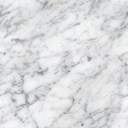 FORMULARUL nr. 2Operator Economic..........................(denumirea)CENTRALIZATOR DE PREŢURI Servicii de servire masă (catering) pentru participanții la evenimentul „Școala de Vară «Comunicare pe rețelele sociale»”Se va oferta întregul pachet.Nu se acceptă oferte parțiale din cadrul pachetului și nici oferte alternative.Semnătura ofertantului sau a reprezentantului ofertantului                    .....................................................Numele  şi prenumele semnatarului				        .....................................................Capacitate de semnătura					                     .....................................................Detalii despre ofertant Numele ofertantului  						        .....................................................Ţara de reşedinţă					                    .....................................................Adresa								        .....................................................Adresa de corespondenţă (dacă este diferită)			        .....................................................Adresa de e-mail                                                                                    .....................................................Telefon / Fax							        .....................................................Data 						                                 .....................................................FORMULARUL nr. 3OFERTANTUL__________________   (denumirea/numele)PROPUNERE TEHNICĂServicii de servire masă (catering) pentru participanții la evenimentul „Școala de Vară «Comunicare pe rețelele sociale»”Semnătura ofertantului sau a reprezentantului ofertantului                    .....................................................Numele  şi prenumele semnatarului				        .....................................................Capacitate de semnătura					        .....................................................Detalii despre ofertant Numele ofertantului  						        .....................................................Ţara de reşedinţă					                    .....................................................Adresa								        .....................................................Adresa de corespondenţă (dacă este diferită)			        .....................................................Adresa de e-mail                                                                                    .....................................................Telefon / Fax							        .....................................................Data 							                    ....................................................FORMULARUL nr. 4         declaratie privind SĂNATATEA ȘI SECURITATEA ÎN muncĂSubsemnatul, ........................... (nume și prenume), reprezentant împuternicit al ……………………….. (denumirea operatorului economic), declar pe propria răspundere că mă anagajez să prestez ............................. pe parcursul îndeplinirii contractului, în conformitate cu regulile obligatorii referitoare la condițiile de muncă și de protecție a muncii, care sunt în vigoare în România.De asemenea, declar pe propria răspundere că la elaborare ofertei am ținut cont de obligațiile referitoare la condițiile de muncă și de protecție a muncii, și am inclus costul pentru îndeplinirea acestor obligații.Totodată, declar că am luat la cunoştinţă de prevederile art 326 « Falsul în Declaraţii » din Codul Penal referitor la « Declararea necorespunzătoare a adevărului, făcută unui organ sau instituţii de stat ori unei alte unităţi în vederea producerii unei consecinţe juridice, pentru sine sau pentru altul, atunci când, potrivit legii ori împrejurărilor, declaraţia făcuta serveşte pentru producerea acelei consecinţe, se pedepseşte cu închisoare de la 3 luni la 2 ani sau cu amenda »Semnătura ofertantului sau a reprezentantului ofertantului                     .....................................................Numele  şi prenumele semnatarului				        .....................................................Capacitate de semnătura					        .....................................................Detalii despre ofertant Numele ofertantului  						        .....................................................Ţara de reşedinţă					                    .....................................................Adresa								        .....................................................Adresa de corespondenţă (dacă este diferită)			        .....................................................Adresa de e-mail                                                                                    .....................................................Telefon / Fax							        .....................................................Data 							                     .....................................................FORMULARUL nr. 5DECLARAȚIE privind conflictul de interesepentru ofertanţi/ ofertanţi asociaţi/ subcontractanţi/terţi susţinătoriSubsemnatul,_______________________________ (nume și prenume), domiciliat (a) in ........ (adresa de domiciliu), identificat (a) cu act de identitate (CI/pasaport), seria .................., nr. ................, eliberat de .............., la data de .................., CNP .........................., reprezentant legal autorizat al______________________________________________(denumirea/numele şi sediul/adresa ofertantului), în calitate de ofertant/ ofertant asociat/ subcontractant /terţ susţinător( după caz), la procedura de atribuire a contractului de achiziţie publică având ca obiect ……………………………………………………. la data de .................. (zi/lună/an), organizată de …………………………, declar pe proprie răspundere, sub sancţiunea excluderii din procedură şi sub sancţiunile aplicate faptei de fals în acte publice, că în calitate de participant la acestă procedură nu ne aflăm într-o situație de conflict de interese în sensul art. 59 și art.60 din Legea nr. 98/2016 privind achizițiile publice, cu modificările și completările ulterioare.-	situația în care ofertantul individual/ofertantul asociat/candidatul/subcontractantul propus/terțul susținător are drept membri în cadrul consiliului de administrație/organului de conducere sau de supervizare și/sau are acționari ori asociați semnificativi persoane care sunt soț/soție, rudă sau afin până la gradul al doilea inclusiv ori care se află în relații comerciale cu persoane cu funcții de decizie în cadrul Autorității/entității contractante sau al furnizorului de servicii de achiziție implicat în procedura de atribuire;-	situația în care ofertantul/candidatul a nominalizat printre principalele persoane desemnate pentru executarea contractului persoane care sunt soț/soție, rudă sau afin până la gradul al doilea inclusiv ori care se află în relații comerciale cu persoane cu funcții de decizie în cadrul Autorității/entității contractante sau al furnizorului de servicii de achiziție implicat în procedura de atribuire.Subsemnatul declar că informaţiile furnizate sunt complete şi corecte în fiecare detaliu şi înţeleg că autoritatea contractantă are dreptul de a solicita, în scopul verificării şi confirmării declaraţiilor, orice documente doveditoare de care dispunem. Inteleg că în cazul în care aceasta declarație nu este conformă cu realitatea sunt pasibil de încălcarea prevederilor legislației penale privind falsul în declarații.Anexat este lista acţionarilor/asociaţilor /membrilor consiliului de administraţie/organ de conducere sau de supervizare / persoane împuternicite din cadrul Universitatii “Dunarea de Jos” din Galati.  Semnătura ofertantului sau a reprezentantului ofertantului                  .....................................................Numele  şi prenumele semnatarului				         ......................................................Capacitate de semnătură                                                                       ......................................................Detalii despre ofertant Numele ofertantului  						        .....................................................Ţara de reşedinţă						        .....................................................Adresa								        .....................................................Adresa de corespondenţă (dacă este diferită)		                     .....................................................Telefon / Fax							        .....................................................Data 							                      ....................................................Lista acţionari/asociaţi /membri în consiliul de administraţie/organ de conducere sau de supervizare / persoane împuternicite din cadrul Universitatii “Dunarea de Jos” din Galati:Semnătura ofertantului sau a reprezentantului ofertantului                 .....................................................Numele  şi prenumele semnatarului				        ......................................................Capacitate de semnătură                                                                       ......................................................Detalii despre ofertant Numele ofertantului  						        .....................................................Ţara de reşedinţă						        .....................................................Adresa								        .....................................................Adresa de corespondenţă (dacă este diferită)		                     .....................................................Telefon / Fax							        .....................................................Data 							                     .....................................................          Nr. crt.Denumirea serviciuluiUMCantitatea solicitatăU.MPreț unitar RON fără TVAPreț total RONfără TVAValoare TVAPreț total RONcu TVA0134567=6*%8=6+7Servicii de catering - Masa de prânz tip „bufet suedez”- 40 persoane x 8 zilepers320se completează de către ofertantse completează de către ofertantse completează de către ofertantse completează de către ofertantTOTAL se completează de către ofertantse completează de către ofertantse completează de către ofertantNR.CRT.Cerinţe autoritate contractantăPROPUNERE TEHNICĂ OFERTANTServicii de servire masă (catering) pentru participanții la evenimentul „Școala de Vară «Comunicare pe rețelele sociale»”Perioada: 8 zile, în perioada 8-18 iulie 2024 (8, 9, 10, 11, 15, 16, 17 si 18 iulie 2024)Servicii de servire masă (catering) pentru participanții la evenimentul „Școala de Vară «Comunicare pe rețelele sociale»”Perioada: 8 zile, în perioada 8-18 iulie 2024 (8, 9, 10, 11, 15, 16, 17 si 18 iulie 2024)se completează de către ofertant1SPECIFICAŢII TEHNICEServicii de servire masă (catering) pentru participanții la evenimentul „Școala de Vară «Comunicare pe rețelele sociale»” (40 de persoane x 8 zile)DESCRIEREA SERVICIILOR ŞI CARACTERISTICI SOLICITATE:Perioada: 8 zile, în perioada 8-18 iulie 2024 (8, 9, 10, 11, 15, 16, 17 si 18 iulie 2024)Intervale orare: vor fi stabilite si comunicate de Beneficiar cu minim 48 de ore înaintea evenimentului.Numar participanti: 40 persoane/ziTip servicii: 1 pranz/zi/ persoanaLocatie de servire mese: Universitatea “Dunărea de Jos” din Galați, str. Domneasca nr. 111, corp AS, sala 105Tip servire mese: bufet suedezLogistica solicitata/masa de pranz:- amenajare minim 2 zone de buffet cu mese si fete de masa;- mese cocktail – minim 10 buc. şi feţe de masă;- mese rotunde cu fete de masa şi scaune pentru toti invitatii;- platouri inox / sticla/ portelan si clesti inox;- chafing dish-uri pentru expunerea si mentinerea preparatelor calde – minim 10 buc.;- farfurii gustare, fel de baza si desert din portelan;- tacamuri din inox;- pahare din sticla;- spatule, servetele si alte consumabile;- personal calificat.Structura meniu pranz/persoana/zi (cantitati finite, dupa procesarea termica a materiilor prime):- asortiment de aperitive, gustari calde si reci, pe baza de branzeturi, carne si peste, 150 g - bar de salate aperitiv, 150 g - preparate de baza calde din carne de pasare, porc, vita si peste, 150 g- garnituri, 200 g - deserturi (cu continut de zahar mai mic de 10g/100 g produs), 100 g - paine, 80 g- apa minerala carbogazoasa / plata, 500 ml	Meniu solicitat pentru mesele de pranz, tip bufet suedez:Nu se acceptă:băuturi nealcoolice care se încadrează la codul NC 2202;alimente cu zahăr adăugat, al căror conţinut total de zahăr este mai mare de 10 g/100 g produs, altele decât cozonacul şi biscuiţiiZahăr adăugat = se înţelege zahăr din trestie, zahăr brun, zaharoză cristalină, zahăr invertit, dextroză, melasă, zaharuri din miere, melasă şi siropuri, cum ar fi sirop de malţ, sirop de fructe, sirop de malţ de orez, sirop de porumb, sirop de porumb bogat în fructoză, sirop de arţar, sirop de glucoză, glucoză-fructoză, fructoză, zaharoză, glucoză, lactoză, lactoză hidrolizată şi galactoză adăugate ca ingrediente, zaharuri în nectaruri, cum ar fi nectarul de flori de cocos, nectarul de curmale, nectarul de agave, zaharuri din sucurile de fructe neîndulcite, concentrat de suc de fructe, zaharuri din piureuri de fructe şi dulceaţă. [art. 266 alin. (1) pct. 37 CF: zahăr adăugat, în sensul art. 291 alin. (2) lit. e) pct. 3, are înţelesul prevăzut la art. 439 alin. (4) Cod fiscal redat anteriorse completează de către ofertant2Ofertantul trebuie să deţină autorizaţie sanitară veterinară şi pentru siguranţa alimentelor pentru codurile CAEN 5621 sau 5610 (sau documente echivalente) valabilă la data limită de depunere a ofertei (se va prezenta copia conform cu originalul).se completează de către ofertant3Ofertantul va face dovada respectării măsurilor de igienă şi siguranţă a alimentelor, respectiv a aplicării procedurilor permanente bazate pe principiile HACCP, cf. HG 924/ 2005 (se va prezenta copia conform cu originalul a certificatului, valabil la data limită de depunere a ofertei, care atestă implementarea Sistemului de Management al Siguranţei Alimentului).se completează de către ofertant4Transportul hranei se va face numai cu mijloace de transport autorizate sanitar-veterinar, autorizaţia însoţind în permanenţă mijloacele de transport, dotate corespunzător, folosite în scopul pentru care au fost autorizate, însoţite de personal calificat, echipat corespunzător şi avizat medical. Hrana caldă trebuie ambalată etanş- vase de inox, caserole, etc. – care au capacitatea de a menţine mâncarea caldă. Ofertantul va prezenta copia conform cu originalul al autorizaţiilor sanitar-veterinare pentru mijloacele de transport.se completează de către ofertant5În contextul Dezvoltării Durabile, protecția mediului a devenit parte integrantã a managementului organizațiilor. Astfel, in contextul Consumului și Producției Durabile, a Planului de acțiune pentru Politica Industrială Durabilă al UE, operatorii economici trebuie sã își îmbunãtãțeascã continuu performanța de mediu si sa aiba un impact pozitiv asupra mediului prin optimizarea proceselor de productie, reducerea impactului asupra mediului și utilizarea eficientã a resurselor. In acest sens, ofertantul va face dovada implementarii unui sistem de management de mediu operațional conform cerintelor standardului ISO/EN 14001:2015 (se va prezenta copia conform cu originalul a certificatului, valabil la data limită de depunere a ofertei, care atestã implementarea Sistemului de Management al Mediului).se completează de către ofertant6TERMEN DE PRESTARE – 8 zile in perioada 8-18 iulie 2024, conform precizărilor din prezentul caiet de sarcini. Orele de prestare a serviciilor vor fi stabilite cu minim 48 de ore înaintea evenimentului.se completează de către ofertant7MODALITATEA DE DERULARE A CONTRACTULUIPrestarea serviciilor se va face în strânsă colaborare cu compartimentul de specialitate al achizitorului, care va furniza materialele necesare realizării serviciilor.Plata pentru serviciile prestate se va face în termen de maximum 30 de zile de la recepţia şi înregistrarea facturii în original de către contractant, la sediul achizitorului, însoţită de dovada prestării serviciilor.se completează de către ofertant8RECEPȚIA SERVICIILORRecepţia se va face în mod obligatoriu pe baza următoarelor documente:-	Factură fiscală;-	Proces-verbal de prestare a serviciilor.-	Lista de prezențăse completează de către ofertantMODALITATEA DE PLATĂAchizitorul va face plata serviciilor realizate de către contractant după recepţionarea facturii şi a documentele justificative pentru serviciile efectiv prestate și confirmate. Menţionăm că documentele justificative aferente unei facturi se vor depune la sediul Achizitorului în format hârtie.Prestarea serviciilor se consideră finalizată, după semnarea procesului verbal de ambele părți, fără obiecțiuni, și prezentarea documentelor justificative de contractant, achizitorului. Plata se va face în termen de maximum 30 de zile de la recepţia şi înregistrarea facturii de către contractant, la sediul achizitorului, însoţită de dovada prestării serviciilor.Documentele justificative care trebuie să însoţească factura:liste prezență semnate de fiecare participant;proces-verbal de prestare a serviciilor;alte documente relevante.se completează de către ofertant9CONDIȚII IMPUSE PENTRU SECURITATEA ȘI SĂNĂTATEA ÎN MUNCĂ ȘI PROTECȚIA MUNCII Prestatorul trebuie să respecte cerinţele legale de securitate şi sănătate în muncă respectiv de protecţie a mediului prevăzute de legislaţia în vigoare aplicabilă, fiind direct responsabil de consecinţele nerespectării acestei legislaţii (se va completea Formularul DECLARATIE PRIVIND SĂNATATEA ȘI SECURITATEA ÎN MUNCĂ)se va completa Formularul DECLARATIE PRIVIND SĂNATATEA ȘI SECURITATEA ÎN MUNCĂ10VALABILITATEA OFERTEIOferta va fi valabilă pe o perioadă de minimum 30 de zile de la data limită pentru depunerea ofertelor comunicată de Autoritatea contractantă în Invitația de participare.se completează de către ofertantNr. Crt.Numele şi PrenumeleFuncţia în cadrul ofertantuluiProf. univ. dr. ing. habil. Marian BARBURECTOR Prof. univ. dr. ing. Elena MEREUȚĂProrector responsabil cu activitatea didactică, asigurarea calității și relațiile internaționaleProf. univ. dr. Adrian MICUProrector responsabil cu activitatea de CDI și parteneriatul cu mediul economico-socialConf. univ. dr. ing. Ștefan BALTĂProrector responsabil cu strategiile universitare și parteneriatul cu studențiiProf. univ. dr. George Cristian SCHINProrector responsabil cu managementul resurselor umane și juridicProf. univ. dr. Arthur Viorel TULUȘProrector responsabil cu strategiile și relațiile instituționaleProf. dr. ing. Eugen-Victor-Cristian RUSUDirector C.S.U.D.Ec. Carmen-Gabriela SÎRBUDirector General Adjunct Administrativ, Direcția Generală AdministrativăCostică COȘTOIDirector Interimar, Direcția Juridică și Resurse UmaneAurelia-Daniela MODIGADirector Interimar - Direcția EconomicăEc. Marian DĂNĂILĂȘef Interimar, Serviciul Achiziții Publice  și Monitorizare ContracteEc. Mariana BĂLBĂRĂUȘef Interimar, Serviciul FinanciarAlina-Genoveva MAZURUȘef Interimar, Serviciul ContabilitateAdrian DUMITRAȘCUConsilier juridicCristian-Laurențiu DAVIDConsilier juridicElena-Marinela OPREAConsilier juridicAndreea ALEXAConsilier juridicMargareta DĂNĂILĂAdministrator financiarNeculai SAVAAdministrator financiarIng. Virginia TĂCHIȚĂAdministrator de patrimoniuIng. Bianca Adina MAFTEIAdministrator de patrimoniuLector dr. Daniela BOGDANLector in cadrul Facultății de LitereLector dr. Viorica ISAIALector in cadrul Facultății de LitereLector dr. Marius ȚUCALector in cadrul Facultății de LitereProf. dr. Simona ANTOFIProfesor in cadrul Facultății de LitereLector dr. Mihaela RUSULector in cadrul Facultății de Litere